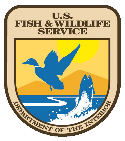 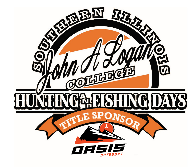 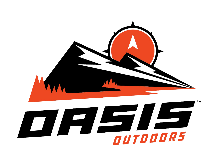 What: This fishing event is part of celebrating National Hunting and Fishing Day and is designed to give experience to student athletes interested in participating in the upcoming IHSA fishing tournaments in the spring.When: Saturday, September 24, 2022Where: Crab Orchard Lake (Prairie Creek Boat Launch)Awards: Individual scholarship/awards to the students of the top three teams and the student with the biggest bass. Tee-shirts for all participants.Schedule: September 24, 5:30am (Prairie Creek Boat Launch)                            	Launching Boats: 6:00 am – 6:30 am                            	Competition: 6:30 am- 1:30 pm                            	Weigh-In: 2:00 pmGuidelines:Each boat may contain 2 students along with 1 adult observer “coach”.Students must wear life jackets at all times (per IHSA rule).Students must wear eye protection (per IHSA rule).Each boat may bring in up to 5 bass to weigh-in. There is a 3 fish limit per angler.Each bass must be at least 12” in length.All fish must be kept in aerated live-well during the event.Only artificial lures may be used.All fish must be caught from the boat during the official time limit.Each boat must have an adult observer “coach”.The adult observer must run the outboard motor (per IHSA rule) and may give advice, but may not assist in catching or landing of any fish.Crab Orchard Lake Fees not required.Contact Info: Neil Vincent, Crab Orchard National Wildlife Refuge, 618-998-5954, neil_vincent@fws.govMail or email all entries to:      	Crab Orchard National Wildlife Refuge                                                            	Attn.: Youth Bass Classic                                                            	8588 Route 148                                                            	Marion, IL 62959                                                            	neil_vincent@fws.govPlease submit entry form by Monday, September 19. 2022 Crab Orchard NWR Youth Bass Classic Official Entry Form Team 1: School:   	Address: 	 City:  	 State: 	Zip Code: 	Coach: 					Phone: 	 	Email:  	Boat Captain: 	Student Angler 1: 	Student Angler2: 	Team 2: Boat Captain: 	Student Angler 1: 	Student Angler 2: 	Team 3: Boat Captain: 	Student Angler 1: 	Student Angler 2: 	Team 4: Boat Captain: 	Student Angler 1: 	Student Angler 2: 	